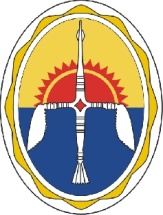 УПРАВЛЕНИЕ ОБРАЗОВАНИЯАдминистрации Эвенкийского муниципального районаКрасноярского краяП Р И К А З      23.09.2022г.			             п. Тура                                                       № 139/18О внесении изменений в приказ Управления образования Администрации Эвенкийского муниципального района от 18.10.2021г. № 153 «Об организации питания в муниципальных образовательных учреждениях  Эвенкийского муниципального района, реализующих образовательную программу дошкольного образования»В целях соблюдения пункта XV СанПиН 2.3/2.4.3590-20 «Санитарно-эпидемиологические требования к организации общественного питания населения», на основании изменения стоимости продуктов питания,  ПРИКАЗЫВАЮ:1. Внести изменения в приказ Управления образования Администрации Эвенкийского муниципального района от 18.10.2021г. № 153, изложив приложение № 2 «О размере стоимости питания в муниципальных образовательных учреждениях Эвенкийского района, реализующих образовательную программу дошкольного образования, на 1 ребенка в день» в новой редакции согласно приложению к настоящему приказу.2. Настоящий приказ подлежит размещению на официальном сайте Управления образования: www.evenkia-school.ru и опубликованию в газете «Эвенкийская жизнь».          3. Приказ вступает в силу с момента подписания и распространяется на правоотношения, возникшие с 01.10.2022 года.4. Контроль  за исполнением настоящего приказа оставляю за собой.Руководитель Управления  образования Администрации ЭМР                                               О. С. ШаповаловаМалиновская Светлана Сергеевна8(39170)31422Приложение кприказу Управления образования Администрации ЭМР от  23.09.2022  №139/18    «Приложение № 2 кприказу Управления образования Администрации ЭМР от  18.10.2021  № 153№ п\пНаименование учрежденияСтоимость питания детей в детских садах (рублей в день на 1 ребенка)Стоимость питания детей в детских садах (рублей в день на 1 ребенка)Стоимость питания детей в детских садах (рублей в день на 1 ребенка)№ п\пНаименование учрежденияДля детей в возрастеДля детей в возрастеДля детей в возрасте№ п\пНаименование учреждениядо 3 летот 3 до 7 летот 3 до 7 лет№ п\пНаименование учрежденияв учреждениях с пребыванием (часах)в учреждениях с пребыванием (часах)в учреждениях с пребыванием (часах)№ п\пНаименование учреждения10,510,512,0№ п\пНаименование учреждениячасачаса1Муниципальное бюджетное дошкольное образовательное учреждение «Детский сад №1 "Одуванчик» п. Тура» ЭМР403,4452,66-2Муниципальное бюджетное дошкольное образовательное учреждение «Детский сад №2 «Асиктакан» п. Тура» ЭМР403,4452,66-3Муниципальное бюджетное дошкольное образовательное учреждение «Детский сад № 3 «Ручеек» п. Тура» ЭМР403,4452,66-4Муниципальное бюджетное дошкольное образовательное учреждение «Детский сад № 4 «Осиктакан» п. Тура» ЭМР403,4452,66-5Муниципальное бюджетное дошкольное образовательное учреждение «Детский сад №5 «Лесной» п. Тура» ЭМР403,4452,66-6Муниципальное казенное общеобразовательное учреждение «Юктинская начальная школа-детский сад» ЭМР403,4452,66-7Муниципальное казенное общеобразовательное учреждение «Учамская начальная школа - детский сад» ЭМР403,4452,66-8Муниципальное казенное общеобразовательное учреждение «Нидымская основная школа-детский сад» ЭМР403,4452,66-9Муниципальное казенное общеобразовательное учреждение «Экондинская начальная школа-детский сад» ЭМР414,94460,74-10Муниципальное казённое образовательное учреждение «Чириндинская начальная школа-детский сад имени Н.К.Оёгира» ЭМР414,94460,74-11Муниципальное казенное дошкольное образовательное учреждение «Детский сад п.Ессей» ЭМР426,48472,28-12Муниципальное казённое дошкольное образовательное учреждение «Детский сад п. Кислокан» ЭМР403,4452,66-13Муниципальное казённое дошкольное образовательное учреждение «Детский сад п. Тутончаны» ЭМР403,4452,66-14Муниципальное казенное образовательное учреждение «Куюмбинская начальная школа-детский сад имени Александры Алексеевны Кудря» ЭМР380,32429,58-15Муниципальное казенное общеобразовательное учреждение «Суломайская начальная школа-детский сад» ЭМР380,32429,58-16Муниципальное казенное общеобразовательное учреждение «Ошаровская начальная школа-детский сад» ЭМР380,32429,58-17Муниципальное бюджетное дошкольное образовательное учреждение «Детский сад №1 «Олененок» с. Байкит» ЭМР380,32429,58471,6718Муниципальное бюджетное дошкольное образовательное учреждение «Детский сад №3 «Морозко» с. Байкит» ЭМР380,32429,58-19Муниципальное казенное дошкольное образовательное учреждение «Детский сад «Чипкан» п.Суринда» ЭМР380,32429,58-20Муниципальное казенное общеобразовательное учреждение «Полигусовская основная школа-детский сад» ЭМР380,32429,58-21Муниципальное бюджетное дошкольное образовательное учреждение «Детский сад «Ягодка» с.Ванавара» ЭМР380,32429,58-22Муниципальное бюджетное дошкольное образовательное учреждение «Детский сад «Северок» с. Ванавара» ЭМР380,32429,58-23Муниципальное казенное общеобразовательное учреждение «Стрелковская средняя школа-детский сад» ЭМР380,32429,58-24Муниципальное казенное общеобразовательное учреждение «Муторайская начальная школа-детский сад» ЭМР380,32429,58-